Трудовые книжки станут электронными уже в ближайшем будущем. До 31 октября 2020 года включительно все работодатели обязаны под роспись проинформировать своих работников о праве выбора формы трудовой книжки*. Для сотрудников переход на электронные трудовые книжки – дело добровольное. До конца 2020 года у них есть право написать заявление о выборе способа ведения трудовой книжки: в бумажном или в электронном виде. Если человек выбирает электронный формат, бумажную книжку он получит на руки. Если сотрудник просит продолжить вести бумажную версию или не сделал свой выбор, то для него обе книжки будут существовать параллельно. Предлагаем работодателям повторно обратить свое внимание на исполнение обязанностей по представлению названных сведений до истечения сроков, установленных законодательством. * Постановление Правительства РФ от 19.06.2020 № 887 «Об особенностях правового регулирования трудовых отношений и иных непосредственно связанных с ними отношений в 2020 году»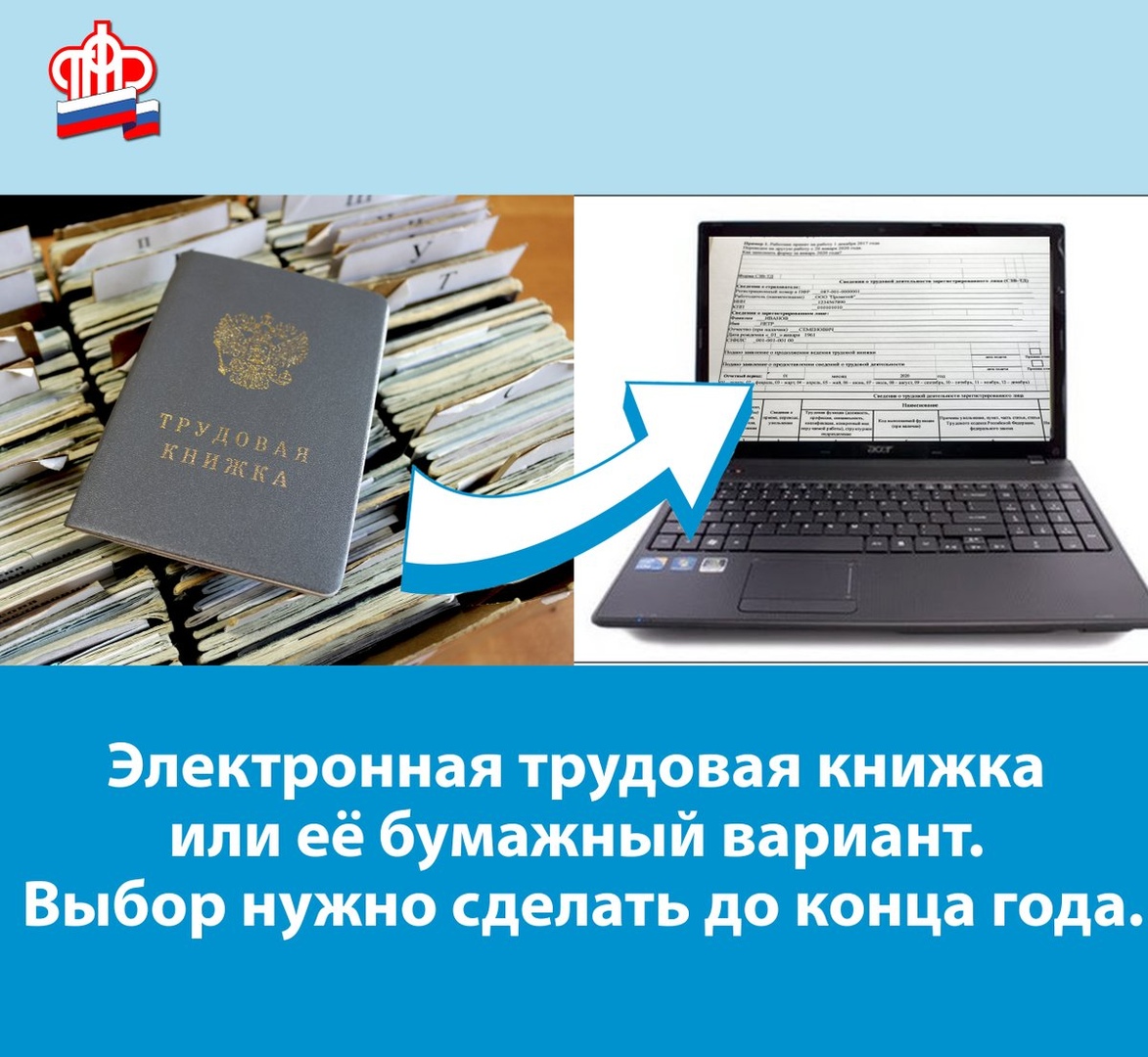 